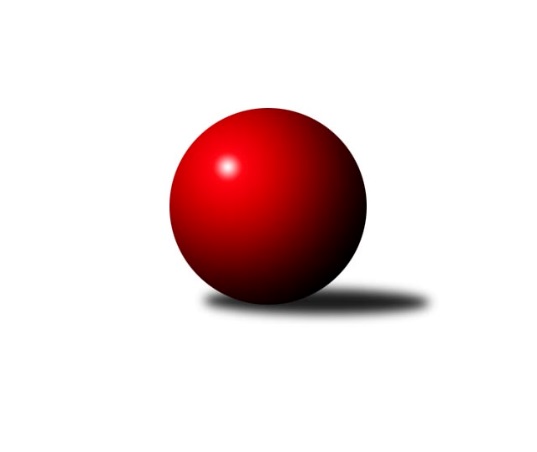 Č.8Ročník 2022/2023	23.5.2024 Jihomoravský KP1 jih 2022/2023Statistika 8. kolaTabulka družstev:		družstvo	záp	výh	rem	proh	skore	sety	průměr	body	plné	dorážka	chyby	1.	SK Podlužan Prušánky B	8	7	1	0	43.5 : 20.5 	(56.5 : 39.5)	2682	15	1860	822	32.9	2.	TJ Sokol Vážany	8	6	0	2	43.5 : 20.5 	(57.5 : 38.5)	2579	12	1797	781	38.9	3.	SK Podlužan Prušánky C	8	6	0	2	42.0 : 22.0 	(53.0 : 43.0)	2646	12	1819	826	32.6	4.	TJ Sokol Vracov B	8	5	0	3	37.5 : 26.5 	(52.0 : 44.0)	2590	10	1793	797	46	5.	TJ Jiskra Kyjov	8	5	0	3	34.5 : 29.5 	(52.5 : 43.5)	2569	10	1785	784	49.9	6.	TJ Sokol Mistřín C	8	4	1	3	35.5 : 28.5 	(53.0 : 43.0)	2639	9	1808	831	39.5	7.	KK Jiskra Čejkovice	8	4	0	4	32.0 : 32.0 	(47.5 : 48.5)	2578	8	1783	796	47.6	8.	SKK Dubňany B	8	2	1	5	28.0 : 36.0 	(41.0 : 55.0)	2516	5	1750	766	44.6	9.	TJ Lokomotiva Valtice B	8	2	1	5	27.0 : 37.0 	(46.5 : 49.5)	2524	5	1761	763	55.4	10.	KK Sokol Litenčice	8	2	0	6	26.5 : 37.5 	(47.0 : 49.0)	2445	4	1729	716	51.1	11.	TJ Sokol Šanov C	8	2	0	6	20.5 : 43.5 	(36.0 : 60.0)	2565	4	1792	773	45.6	12.	KK Vyškov D	8	1	0	7	13.5 : 50.5 	(33.5 : 62.5)	2428	2	1723	705	61.6Tabulka doma:		družstvo	záp	výh	rem	proh	skore	sety	průměr	body	maximum	minimum	1.	SK Podlužan Prušánky C	5	4	0	1	25.0 : 15.0 	(33.0 : 27.0)	2816	8	2925	2746	2.	SK Podlužan Prušánky B	3	3	0	0	20.0 : 4.0 	(23.0 : 13.0)	2820	6	2884	2765	3.	TJ Sokol Vážany	4	3	0	1	22.0 : 10.0 	(29.0 : 19.0)	2643	6	2664	2630	4.	TJ Sokol Vracov B	4	3	0	1	21.0 : 11.0 	(27.0 : 21.0)	2605	6	2676	2463	5.	TJ Jiskra Kyjov	5	3	0	2	20.5 : 19.5 	(31.0 : 29.0)	2408	6	2447	2334	6.	TJ Sokol Mistřín C	3	2	1	0	18.5 : 5.5 	(21.5 : 14.5)	2692	5	2760	2619	7.	KK Jiskra Čejkovice	4	2	0	2	18.0 : 14.0 	(25.5 : 22.5)	2498	4	2542	2430	8.	TJ Lokomotiva Valtice B	3	1	1	1	12.0 : 12.0 	(19.5 : 16.5)	2504	3	2574	2434	9.	TJ Sokol Šanov C	4	1	0	3	12.0 : 20.0 	(16.5 : 31.5)	2595	2	2712	2513	10.	KK Sokol Litenčice	5	1	0	4	15.5 : 24.5 	(30.0 : 30.0)	2440	2	2498	2399	11.	KK Vyškov D	5	1	0	4	10.5 : 29.5 	(23.0 : 37.0)	2471	2	2517	2439	12.	SKK Dubňany B	3	0	0	3	8.5 : 15.5 	(15.0 : 21.0)	2562	0	2672	2495Tabulka venku:		družstvo	záp	výh	rem	proh	skore	sety	průměr	body	maximum	minimum	1.	SK Podlužan Prušánky B	5	4	1	0	23.5 : 16.5 	(33.5 : 26.5)	2648	9	2690	2587	2.	TJ Sokol Vážany	4	3	0	1	21.5 : 10.5 	(28.5 : 19.5)	2573	6	2696	2441	3.	SKK Dubňany B	5	2	1	2	19.5 : 20.5 	(26.0 : 34.0)	2507	5	2667	2382	4.	SK Podlužan Prušánky C	3	2	0	1	17.0 : 7.0 	(20.0 : 16.0)	2589	4	2616	2556	5.	TJ Jiskra Kyjov	3	2	0	1	14.0 : 10.0 	(21.5 : 14.5)	2623	4	2835	2484	6.	TJ Sokol Vracov B	4	2	0	2	16.5 : 15.5 	(25.0 : 23.0)	2586	4	2747	2431	7.	KK Jiskra Čejkovice	4	2	0	2	14.0 : 18.0 	(22.0 : 26.0)	2598	4	2706	2493	8.	TJ Sokol Mistřín C	5	2	0	3	17.0 : 23.0 	(31.5 : 28.5)	2629	4	2767	2575	9.	KK Sokol Litenčice	3	1	0	2	11.0 : 13.0 	(17.0 : 19.0)	2446	2	2523	2372	10.	TJ Sokol Šanov C	4	1	0	3	8.5 : 23.5 	(19.5 : 28.5)	2555	2	2810	2452	11.	TJ Lokomotiva Valtice B	5	1	0	4	15.0 : 25.0 	(27.0 : 33.0)	2528	2	2692	2378	12.	KK Vyškov D	3	0	0	3	3.0 : 21.0 	(10.5 : 25.5)	2414	0	2536	2325Tabulka podzimní části:		družstvo	záp	výh	rem	proh	skore	sety	průměr	body	doma	venku	1.	SK Podlužan Prušánky B	8	7	1	0	43.5 : 20.5 	(56.5 : 39.5)	2682	15 	3 	0 	0 	4 	1 	0	2.	TJ Sokol Vážany	8	6	0	2	43.5 : 20.5 	(57.5 : 38.5)	2579	12 	3 	0 	1 	3 	0 	1	3.	SK Podlužan Prušánky C	8	6	0	2	42.0 : 22.0 	(53.0 : 43.0)	2646	12 	4 	0 	1 	2 	0 	1	4.	TJ Sokol Vracov B	8	5	0	3	37.5 : 26.5 	(52.0 : 44.0)	2590	10 	3 	0 	1 	2 	0 	2	5.	TJ Jiskra Kyjov	8	5	0	3	34.5 : 29.5 	(52.5 : 43.5)	2569	10 	3 	0 	2 	2 	0 	1	6.	TJ Sokol Mistřín C	8	4	1	3	35.5 : 28.5 	(53.0 : 43.0)	2639	9 	2 	1 	0 	2 	0 	3	7.	KK Jiskra Čejkovice	8	4	0	4	32.0 : 32.0 	(47.5 : 48.5)	2578	8 	2 	0 	2 	2 	0 	2	8.	SKK Dubňany B	8	2	1	5	28.0 : 36.0 	(41.0 : 55.0)	2516	5 	0 	0 	3 	2 	1 	2	9.	TJ Lokomotiva Valtice B	8	2	1	5	27.0 : 37.0 	(46.5 : 49.5)	2524	5 	1 	1 	1 	1 	0 	4	10.	KK Sokol Litenčice	8	2	0	6	26.5 : 37.5 	(47.0 : 49.0)	2445	4 	1 	0 	4 	1 	0 	2	11.	TJ Sokol Šanov C	8	2	0	6	20.5 : 43.5 	(36.0 : 60.0)	2565	4 	1 	0 	3 	1 	0 	3	12.	KK Vyškov D	8	1	0	7	13.5 : 50.5 	(33.5 : 62.5)	2428	2 	1 	0 	4 	0 	0 	3Tabulka jarní části:		družstvo	záp	výh	rem	proh	skore	sety	průměr	body	doma	venku	1.	KK Jiskra Čejkovice	0	0	0	0	0.0 : 0.0 	(0.0 : 0.0)	0	0 	0 	0 	0 	0 	0 	0 	2.	TJ Sokol Šanov C	0	0	0	0	0.0 : 0.0 	(0.0 : 0.0)	0	0 	0 	0 	0 	0 	0 	0 	3.	TJ Jiskra Kyjov	0	0	0	0	0.0 : 0.0 	(0.0 : 0.0)	0	0 	0 	0 	0 	0 	0 	0 	4.	KK Sokol Litenčice	0	0	0	0	0.0 : 0.0 	(0.0 : 0.0)	0	0 	0 	0 	0 	0 	0 	0 	5.	TJ Sokol Vážany	0	0	0	0	0.0 : 0.0 	(0.0 : 0.0)	0	0 	0 	0 	0 	0 	0 	0 	6.	KK Vyškov D	0	0	0	0	0.0 : 0.0 	(0.0 : 0.0)	0	0 	0 	0 	0 	0 	0 	0 	7.	TJ Sokol Mistřín C	0	0	0	0	0.0 : 0.0 	(0.0 : 0.0)	0	0 	0 	0 	0 	0 	0 	0 	8.	TJ Sokol Vracov B	0	0	0	0	0.0 : 0.0 	(0.0 : 0.0)	0	0 	0 	0 	0 	0 	0 	0 	9.	SK Podlužan Prušánky C	0	0	0	0	0.0 : 0.0 	(0.0 : 0.0)	0	0 	0 	0 	0 	0 	0 	0 	10.	TJ Lokomotiva Valtice B	0	0	0	0	0.0 : 0.0 	(0.0 : 0.0)	0	0 	0 	0 	0 	0 	0 	0 	11.	SK Podlužan Prušánky B	0	0	0	0	0.0 : 0.0 	(0.0 : 0.0)	0	0 	0 	0 	0 	0 	0 	0 	12.	SKK Dubňany B	0	0	0	0	0.0 : 0.0 	(0.0 : 0.0)	0	0 	0 	0 	0 	0 	0 	0 Zisk bodů pro družstvo:		jméno hráče	družstvo	body	zápasy	v %	dílčí body	sety	v %	1.	Petr Malý 	TJ Sokol Vážany 	8	/	8	(100%)	13	/	16	(81%)	2.	Sára Zálešáková 	SK Podlužan Prušánky B 	7	/	8	(88%)	14	/	16	(88%)	3.	Radim Holešinský 	TJ Sokol Mistřín C 	7	/	8	(88%)	13	/	16	(81%)	4.	Ludvík Vaněk 	KK Jiskra Čejkovice 	7	/	8	(88%)	12	/	16	(75%)	5.	Zdeněk Škrobák 	KK Jiskra Čejkovice 	7	/	8	(88%)	9	/	16	(56%)	6.	Michal Šmýd 	TJ Sokol Vracov B 	6.5	/	8	(81%)	12	/	16	(75%)	7.	Milan Kochaníček 	KK Sokol Litenčice 	6	/	7	(86%)	10.5	/	14	(75%)	8.	Václav Luža 	TJ Sokol Mistřín C 	6	/	7	(86%)	9	/	14	(64%)	9.	Radim Kroupa 	TJ Sokol Vážany 	6	/	7	(86%)	8	/	14	(57%)	10.	Antonín Svozil ml.	TJ Jiskra Kyjov 	6	/	8	(75%)	12	/	16	(75%)	11.	Josef Kamenišťák 	TJ Sokol Vážany 	6	/	8	(75%)	12	/	16	(75%)	12.	Roman Krůza 	TJ Lokomotiva Valtice B 	6	/	8	(75%)	11	/	16	(69%)	13.	Václav Kratochvíla 	SKK Dubňany B 	6	/	8	(75%)	10.5	/	16	(66%)	14.	Ladislav Teplík 	SKK Dubňany B 	5.5	/	8	(69%)	10	/	16	(63%)	15.	Stanislav Kočí 	TJ Sokol Vracov B 	5	/	6	(83%)	10	/	12	(83%)	16.	Aleš Zálešák 	SK Podlužan Prušánky B 	5	/	7	(71%)	9	/	14	(64%)	17.	Pavel Flamík 	SK Podlužan Prušánky C 	5	/	7	(71%)	8	/	14	(57%)	18.	Petr Sedláček 	TJ Sokol Vážany 	4.5	/	7	(64%)	10	/	14	(71%)	19.	Zdeněk Kratochvíla 	SKK Dubňany B 	4.5	/	7	(64%)	8	/	14	(57%)	20.	Michal Šimek 	SK Podlužan Prušánky C 	4	/	5	(80%)	7	/	10	(70%)	21.	Antonín Svozil st.	TJ Jiskra Kyjov 	4	/	6	(67%)	8	/	12	(67%)	22.	Alena Kristová 	SK Podlužan Prušánky C 	4	/	6	(67%)	8	/	12	(67%)	23.	Roman Blažek 	KK Sokol Litenčice 	4	/	6	(67%)	8	/	12	(67%)	24.	Kristýna Blechová 	TJ Sokol Šanov C 	4	/	6	(67%)	8	/	12	(67%)	25.	Lenka Štěrbová 	KK Sokol Litenčice 	4	/	6	(67%)	6	/	12	(50%)	26.	Vladislav Kozák 	TJ Sokol Mistřín C 	4	/	7	(57%)	10	/	14	(71%)	27.	Jozef Kamenišťák 	TJ Sokol Vážany 	4	/	7	(57%)	10	/	14	(71%)	28.	Michal Hlinecký 	KK Jiskra Čejkovice 	4	/	7	(57%)	8	/	14	(57%)	29.	Ivana Blechová 	TJ Sokol Šanov C 	4	/	7	(57%)	7.5	/	14	(54%)	30.	Stanislav Zálešák 	SK Podlužan Prušánky C 	4	/	7	(57%)	7	/	14	(50%)	31.	Michal Pálka 	SK Podlužan Prušánky C 	4	/	7	(57%)	6	/	14	(43%)	32.	Martin Bílek 	TJ Sokol Vracov B 	4	/	7	(57%)	6	/	14	(43%)	33.	Jiří Špaček 	TJ Jiskra Kyjov 	4	/	8	(50%)	10	/	16	(63%)	34.	Eduard Jung 	TJ Lokomotiva Valtice B 	4	/	8	(50%)	9	/	16	(56%)	35.	Josef Michálek 	KK Vyškov D 	4	/	8	(50%)	8	/	16	(50%)	36.	Jiří Novotný 	SK Podlužan Prušánky C 	4	/	8	(50%)	7	/	16	(44%)	37.	Josef Toman 	SK Podlužan Prušánky B 	3.5	/	6	(58%)	7	/	12	(58%)	38.	Tomáš Slížek 	SK Podlužan Prušánky B 	3	/	3	(100%)	4.5	/	6	(75%)	39.	Štěpánka Vytisková 	SK Podlužan Prušánky B 	3	/	4	(75%)	7	/	8	(88%)	40.	Jitka Šimková 	SK Podlužan Prušánky C 	3	/	4	(75%)	5	/	8	(63%)	41.	Roman Mlynarik 	TJ Lokomotiva Valtice B 	3	/	5	(60%)	6	/	10	(60%)	42.	Adam Pavel Špaček 	TJ Sokol Mistřín C 	3	/	5	(60%)	5	/	10	(50%)	43.	Petr Khol 	TJ Sokol Mistřín C 	3	/	5	(60%)	4	/	10	(40%)	44.	Kryštof Pevný 	KK Vyškov D 	3	/	6	(50%)	6	/	12	(50%)	45.	Martin Komosný 	KK Jiskra Čejkovice 	3	/	6	(50%)	6	/	12	(50%)	46.	Martin Pechal 	TJ Sokol Vracov B 	3	/	6	(50%)	6	/	12	(50%)	47.	Vladimír Čech 	TJ Lokomotiva Valtice B 	3	/	6	(50%)	6	/	12	(50%)	48.	Martin Šubrt 	TJ Jiskra Kyjov 	3	/	6	(50%)	5	/	12	(42%)	49.	Miroslava Štěrbová 	KK Sokol Litenčice 	3	/	7	(43%)	7	/	14	(50%)	50.	Jaroslav Konečný 	TJ Sokol Vracov B 	3	/	7	(43%)	6	/	14	(43%)	51.	David Vávra 	KK Sokol Litenčice 	3	/	7	(43%)	6	/	14	(43%)	52.	Rostislav Rybárský 	SKK Dubňany B 	3	/	7	(43%)	6	/	14	(43%)	53.	Radek Jurčík 	TJ Jiskra Kyjov 	3	/	7	(43%)	5	/	14	(36%)	54.	Miroslav Bahula 	TJ Sokol Vracov B 	3	/	8	(38%)	8	/	16	(50%)	55.	Robert Gecs 	TJ Lokomotiva Valtice B 	3	/	8	(38%)	5	/	16	(31%)	56.	Luděk Svozil 	TJ Sokol Mistřín C 	2.5	/	7	(36%)	4	/	14	(29%)	57.	Zbyněk Škoda 	TJ Lokomotiva Valtice B 	2	/	3	(67%)	5	/	6	(83%)	58.	Luděk Zapletal 	KK Sokol Litenčice 	2	/	3	(67%)	4	/	6	(67%)	59.	Michal Tušl 	SK Podlužan Prušánky B 	2	/	4	(50%)	5	/	8	(63%)	60.	Tomáš Mrkávek 	KK Jiskra Čejkovice 	2	/	5	(40%)	4	/	10	(40%)	61.	Martin Mačák 	SKK Dubňany B 	2	/	5	(40%)	3	/	10	(30%)	62.	Martina Pechalová 	TJ Sokol Vracov B 	2	/	5	(40%)	2	/	10	(20%)	63.	Petr Bakaj ml.	TJ Sokol Šanov C 	2	/	6	(33%)	6	/	12	(50%)	64.	Ludvík Kuhn 	TJ Jiskra Kyjov 	2	/	6	(33%)	5.5	/	12	(46%)	65.	Jiří Formánek 	KK Vyškov D 	2	/	7	(29%)	6.5	/	14	(46%)	66.	Jakub Toman 	SK Podlužan Prušánky B 	2	/	7	(29%)	5.5	/	14	(39%)	67.	Pavel Dolinajec 	KK Jiskra Čejkovice 	2	/	7	(29%)	5	/	14	(36%)	68.	Radek Loubal 	TJ Sokol Vážany 	2	/	7	(29%)	3	/	14	(21%)	69.	Michal Teraz 	SK Podlužan Prušánky B 	2	/	8	(25%)	4.5	/	16	(28%)	70.	Jindřich Burďák 	TJ Jiskra Kyjov 	1.5	/	3	(50%)	2	/	6	(33%)	71.	Daniel Ilčík 	TJ Sokol Mistřín C 	1	/	1	(100%)	2	/	2	(100%)	72.	Antonín Pihar 	SK Podlužan Prušánky B 	1	/	1	(100%)	2	/	2	(100%)	73.	Filip Benada 	SK Podlužan Prušánky C 	1	/	1	(100%)	2	/	2	(100%)	74.	Martina Nejedlíková 	TJ Sokol Vracov B 	1	/	1	(100%)	2	/	2	(100%)	75.	Marta Volfová 	TJ Sokol Šanov C 	1	/	1	(100%)	1	/	2	(50%)	76.	František Fialka 	SKK Dubňany B 	1	/	2	(50%)	1	/	4	(25%)	77.	Petr Blecha 	TJ Sokol Šanov C 	1	/	3	(33%)	3	/	6	(50%)	78.	Dušan Zahradník 	TJ Sokol Vážany 	1	/	3	(33%)	1.5	/	6	(25%)	79.	Jakub Vančík 	TJ Jiskra Kyjov 	1	/	4	(25%)	5	/	8	(63%)	80.	Jiří Fojtík 	KK Jiskra Čejkovice 	1	/	4	(25%)	2.5	/	8	(31%)	81.	Pavel Antoš 	SKK Dubňany B 	1	/	4	(25%)	1.5	/	8	(19%)	82.	Aleš Jurkovič 	SKK Dubňany B 	1	/	4	(25%)	1	/	8	(13%)	83.	Jaroslav Šindelář 	TJ Sokol Šanov C 	1	/	5	(20%)	4.5	/	10	(45%)	84.	Miroslav Poledník 	KK Vyškov D 	1	/	5	(20%)	2	/	10	(20%)	85.	Pavel Měsíček 	TJ Sokol Mistřín C 	1	/	6	(17%)	4	/	12	(33%)	86.	Ivan Torony 	TJ Sokol Šanov C 	1	/	6	(17%)	3	/	12	(25%)	87.	Jan Donneberger 	KK Vyškov D 	1	/	8	(13%)	6	/	16	(38%)	88.	Milana Alánová 	KK Vyškov D 	0.5	/	1	(50%)	1	/	2	(50%)	89.	Josef Smažinka 	KK Sokol Litenčice 	0.5	/	1	(50%)	1	/	2	(50%)	90.	Marian Bureš 	TJ Sokol Šanov C 	0.5	/	4	(13%)	2	/	8	(25%)	91.	Božena Vajdová 	TJ Lokomotiva Valtice B 	0	/	1	(0%)	1	/	2	(50%)	92.	Radoslav Holomáč 	KK Jiskra Čejkovice 	0	/	1	(0%)	1	/	2	(50%)	93.	Pavel Pěček 	TJ Sokol Mistřín C 	0	/	1	(0%)	1	/	2	(50%)	94.	Aneta Vidlářová 	KK Vyškov D 	0	/	1	(0%)	1	/	2	(50%)	95.	Kateřina Bařinová 	TJ Sokol Mistřín C 	0	/	1	(0%)	1	/	2	(50%)	96.	Milan Ryšánek 	KK Vyškov D 	0	/	1	(0%)	0	/	2	(0%)	97.	Petr Snídal 	KK Vyškov D 	0	/	1	(0%)	0	/	2	(0%)	98.	Jan Kovář 	TJ Sokol Vážany 	0	/	1	(0%)	0	/	2	(0%)	99.	Martina Kapustová 	TJ Lokomotiva Valtice B 	0	/	1	(0%)	0	/	2	(0%)	100.	Libor Kuja 	SK Podlužan Prušánky B 	0	/	1	(0%)	0	/	2	(0%)	101.	Dominik Valent 	KK Vyškov D 	0	/	1	(0%)	0	/	2	(0%)	102.	Zdeněk Hosaja 	SK Podlužan Prušánky C 	0	/	1	(0%)	0	/	2	(0%)	103.	Zbyněk Škoda 	TJ Lokomotiva Valtice B 	0	/	2	(0%)	1	/	4	(25%)	104.	Milan Štěrba 	KK Sokol Litenčice 	0	/	3	(0%)	2	/	6	(33%)	105.	Jan Vejmola 	KK Vyškov D 	0	/	3	(0%)	1	/	6	(17%)	106.	Monika Sladká 	TJ Sokol Šanov C 	0	/	3	(0%)	0	/	6	(0%)	107.	Josef Smažinka 	KK Sokol Litenčice 	0	/	4	(0%)	1.5	/	8	(19%)	108.	Jan Žurman 	KK Sokol Litenčice 	0	/	4	(0%)	1	/	8	(13%)	109.	Jan Beneš 	TJ Lokomotiva Valtice B 	0	/	5	(0%)	2	/	10	(20%)	110.	Marek Zaoral 	KK Vyškov D 	0	/	6	(0%)	2	/	12	(17%)	111.	Radek Vrška 	TJ Sokol Šanov C 	0	/	6	(0%)	1	/	12	(8%)Průměry na kuželnách:		kuželna	průměr	plné	dorážka	chyby	výkon na hráče	1.	Prušánky, 1-4	2772	1904	868	36.8	(462.1)	2.	TJ Sokol Mistřín, 1-4	2657	1833	824	39.8	(442.9)	3.	Šanov, 1-4	2612	1807	805	45.4	(435.5)	4.	Dubňany, 1-4	2584	1786	798	43.5	(430.8)	5.	TJ Sokol Vracov, 1-6	2566	1772	794	44.5	(427.8)	6.	KK Vyškov, 1-4	2558	1791	767	48.2	(426.5)	7.	TJ Lokomotiva Valtice, 1-4	2501	1757	744	55.5	(417.0)	8.	KK Jiskra Čejkovice, 1-2	2488	1737	751	51.4	(414.7)	9.	Litenčice, 1-2	2461	1721	740	45.0	(410.3)	10.	Kyjov, 1-2	2410	1698	712	49.8	(401.8)Nejlepší výkony na kuželnách:Prušánky, 1-4SK Podlužan Prušánky C	2925	8. kolo	Stanislav Zálešák 	SK Podlužan Prušánky C	532	8. koloSK Podlužan Prušánky B	2884	7. kolo	Pavel Flamík 	SK Podlužan Prušánky C	527	4. koloSK Podlužan Prušánky C	2845	4. kolo	Jitka Šimková 	SK Podlužan Prušánky C	518	1. koloTJ Jiskra Kyjov	2835	1. kolo	Štěpánka Vytisková 	SK Podlužan Prušánky B	515	5. koloSK Podlužan Prušánky C	2814	6. kolo	Alena Kristová 	SK Podlužan Prušánky C	509	4. koloSK Podlužan Prušánky B	2811	5. kolo	Jiří Špaček 	TJ Jiskra Kyjov	509	1. koloTJ Sokol Šanov C	2810	4. kolo	Petr Malý 	TJ Sokol Vážany	504	2. koloTJ Sokol Mistřín C	2767	8. kolo	Radim Holešinský 	TJ Sokol Mistřín C	504	8. koloSK Podlužan Prušánky B	2765	3. kolo	Antonín Pihar 	SK Podlužan Prušánky B	502	7. koloSK Podlužan Prušánky C	2751	2. kolo	Stanislav Zálešák 	SK Podlužan Prušánky C	501	6. koloTJ Sokol Mistřín, 1-4TJ Sokol Mistřín C	2760	5. kolo	Vladislav Kozák 	TJ Sokol Mistřín C	493	5. koloTJ Sokol Mistřín C	2696	7. kolo	Daniel Ilčík 	TJ Sokol Mistřín C	492	2. koloSKK Dubňany B	2667	5. kolo	Rostislav Rybárský 	SKK Dubňany B	491	5. koloSK Podlužan Prušánky B	2667	2. kolo	Pavel Měsíček 	TJ Sokol Mistřín C	486	7. koloTJ Sokol Mistřín C	2619	2. kolo	Zdeněk Kratochvíla 	SKK Dubňany B	472	5. koloKK Vyškov D	2536	7. kolo	Ladislav Teplík 	SKK Dubňany B	468	5. kolo		. kolo	Václav Luža 	TJ Sokol Mistřín C	468	5. kolo		. kolo	Luděk Svozil 	TJ Sokol Mistřín C	468	5. kolo		. kolo	Radim Holešinský 	TJ Sokol Mistřín C	463	7. kolo		. kolo	Aleš Zálešák 	SK Podlužan Prušánky B	463	2. koloŠanov, 1-4TJ Sokol Šanov C	2712	1. kolo	Ivana Blechová 	TJ Sokol Šanov C	521	1. koloTJ Lokomotiva Valtice B	2692	8. kolo	Ludvík Vaněk 	KK Jiskra Čejkovice	496	1. koloKK Jiskra Čejkovice	2681	1. kolo	Roman Krůza 	TJ Lokomotiva Valtice B	490	8. koloTJ Sokol Šanov C	2625	6. kolo	Petr Bakaj ml.	TJ Sokol Šanov C	479	6. koloTJ Sokol Mistřín C	2598	6. kolo	Jaroslav Šindelář 	TJ Sokol Šanov C	476	1. koloTJ Jiskra Kyjov	2550	3. kolo	Vladislav Kozák 	TJ Sokol Mistřín C	468	6. koloTJ Sokol Šanov C	2531	3. kolo	Kristýna Blechová 	TJ Sokol Šanov C	463	6. koloTJ Sokol Šanov C	2513	8. kolo	Robert Gecs 	TJ Lokomotiva Valtice B	460	8. kolo		. kolo	Luděk Svozil 	TJ Sokol Mistřín C	458	6. kolo		. kolo	Jaroslav Šindelář 	TJ Sokol Šanov C	455	6. koloDubňany, 1-4SK Podlužan Prušánky B	2690	6. kolo	Sára Zálešáková 	SK Podlužan Prušánky B	495	6. koloSKK Dubňany B	2672	6. kolo	Ladislav Teplík 	SKK Dubňany B	486	6. koloTJ Sokol Vracov B	2611	1. kolo	Martin Bílek 	TJ Sokol Vracov B	483	1. koloKK Sokol Litenčice	2523	3. kolo	Aleš Zálešák 	SK Podlužan Prušánky B	470	6. koloSKK Dubňany B	2518	1. kolo	Václav Kratochvíla 	SKK Dubňany B	467	6. koloSKK Dubňany B	2495	3. kolo	Milan Kochaníček 	KK Sokol Litenčice	462	3. kolo		. kolo	Václav Kratochvíla 	SKK Dubňany B	460	1. kolo		. kolo	Luděk Zapletal 	KK Sokol Litenčice	453	3. kolo		. kolo	Rostislav Rybárský 	SKK Dubňany B	452	6. kolo		. kolo	Jaroslav Konečný 	TJ Sokol Vracov B	451	1. koloTJ Sokol Vracov, 1-6TJ Sokol Vracov B	2676	2. kolo	Michal Šmýd 	TJ Sokol Vracov B	479	5. koloTJ Sokol Vracov B	2647	7. kolo	Michal Šmýd 	TJ Sokol Vracov B	474	7. koloTJ Sokol Vracov B	2635	5. kolo	Martin Bílek 	TJ Sokol Vracov B	473	7. koloTJ Sokol Mistřín C	2599	4. kolo	Stanislav Kočí 	TJ Sokol Vracov B	467	2. koloSK Podlužan Prušánky C	2594	7. kolo	Jaroslav Konečný 	TJ Sokol Vracov B	466	2. koloTJ Sokol Šanov C	2479	5. kolo	Radim Holešinský 	TJ Sokol Mistřín C	466	4. koloTJ Sokol Vracov B	2463	4. kolo	Vladislav Kozák 	TJ Sokol Mistřín C	461	4. koloTJ Lokomotiva Valtice B	2441	2. kolo	Roman Krůza 	TJ Lokomotiva Valtice B	459	2. kolo		. kolo	Michal Šmýd 	TJ Sokol Vracov B	457	2. kolo		. kolo	Stanislav Kočí 	TJ Sokol Vracov B	456	5. koloKK Vyškov, 1-4SK Podlužan Prušánky B	2680	1. kolo	Petr Malý 	TJ Sokol Vážany	490	8. koloTJ Sokol Vážany	2664	3. kolo	Josef Kamenišťák 	TJ Sokol Vážany	484	4. koloTJ Sokol Vážany	2645	8. kolo	Sára Zálešáková 	SK Podlužan Prušánky B	478	1. koloTJ Sokol Vážany	2631	6. kolo	Michal Pálka 	SK Podlužan Prušánky C	478	3. koloTJ Sokol Vážany	2630	1. kolo	Petr Malý 	TJ Sokol Vážany	476	3. koloSK Podlužan Prušánky C	2616	3. kolo	Jitka Šimková 	SK Podlužan Prušánky C	475	3. koloTJ Sokol Vážany	2614	4. kolo	Roman Blažek 	KK Sokol Litenčice	473	1. koloSK Podlužan Prušánky B	2587	8. kolo	Radim Kroupa 	TJ Sokol Vážany	469	1. koloTJ Sokol Mistřín C	2575	3. kolo	Aleš Zálešák 	SK Podlužan Prušánky B	469	1. koloTJ Sokol Vracov B	2555	6. kolo	Jozef Kamenišťák 	TJ Sokol Vážany	468	6. koloTJ Lokomotiva Valtice, 1-4TJ Sokol Mistřín C	2604	1. kolo	Ludvík Vaněk 	KK Jiskra Čejkovice	453	3. koloTJ Lokomotiva Valtice B	2574	3. kolo	Roman Krůza 	TJ Lokomotiva Valtice B	450	3. koloKK Jiskra Čejkovice	2512	3. kolo	Adam Pavel Špaček 	TJ Sokol Mistřín C	449	1. koloTJ Lokomotiva Valtice B	2505	1. kolo	Vladislav Kozák 	TJ Sokol Mistřín C	448	1. koloTJ Lokomotiva Valtice B	2434	7. kolo	Zdeněk Škrobák 	KK Jiskra Čejkovice	445	3. koloSKK Dubňany B	2382	7. kolo	Vladimír Čech 	TJ Lokomotiva Valtice B	444	3. kolo		. kolo	Eduard Jung 	TJ Lokomotiva Valtice B	444	1. kolo		. kolo	Roman Mlynarik 	TJ Lokomotiva Valtice B	442	1. kolo		. kolo	Roman Mlynarik 	TJ Lokomotiva Valtice B	442	7. kolo		. kolo	Radim Holešinský 	TJ Sokol Mistřín C	441	1. koloKK Jiskra Čejkovice, 1-2SK Podlužan Prušánky B	2601	4. kolo	Ludvík Vaněk 	KK Jiskra Čejkovice	475	4. koloKK Jiskra Čejkovice	2542	7. kolo	Zdeněk Škrobák 	KK Jiskra Čejkovice	469	2. koloKK Jiskra Čejkovice	2526	4. kolo	Michal Hlinecký 	KK Jiskra Čejkovice	468	7. koloKK Jiskra Čejkovice	2495	5. kolo	Štěpánka Vytisková 	SK Podlužan Prušánky B	463	4. koloTJ Jiskra Kyjov	2484	7. kolo	Sára Zálešáková 	SK Podlužan Prušánky B	463	4. koloSKK Dubňany B	2445	2. kolo	Ludvík Vaněk 	KK Jiskra Čejkovice	447	7. koloKK Jiskra Čejkovice	2430	2. kolo	Ludvík Vaněk 	KK Jiskra Čejkovice	442	5. koloKK Vyškov D	2382	5. kolo	Zdeněk Škrobák 	KK Jiskra Čejkovice	439	7. kolo		. kolo	Václav Kratochvíla 	SKK Dubňany B	437	2. kolo		. kolo	Zdeněk Škrobák 	KK Jiskra Čejkovice	431	4. koloLitenčice, 1-2SK Podlužan Prušánky C	2556	5. kolo	Milan Kochaníček 	KK Sokol Litenčice	451	7. koloTJ Sokol Vážany	2541	7. kolo	Radim Kroupa 	TJ Sokol Vážany	449	7. koloKK Sokol Litenčice	2498	7. kolo	Michal Pálka 	SK Podlužan Prušánky C	448	5. koloKK Jiskra Čejkovice	2493	8. kolo	Kristýna Blechová 	TJ Sokol Šanov C	447	2. koloKK Sokol Litenčice	2474	5. kolo	Petr Malý 	TJ Sokol Vážany	440	7. koloTJ Sokol Šanov C	2452	2. kolo	Jiří Novotný 	SK Podlužan Prušánky C	440	5. koloKK Sokol Litenčice	2416	4. kolo	Zdeněk Škrobák 	KK Jiskra Čejkovice	440	8. koloKK Sokol Litenčice	2411	8. kolo	Milan Kochaníček 	KK Sokol Litenčice	437	2. koloKK Sokol Litenčice	2399	2. kolo	Milan Kochaníček 	KK Sokol Litenčice	433	8. koloTJ Lokomotiva Valtice B	2378	4. kolo	Josef Kamenišťák 	TJ Sokol Vážany	433	7. koloKyjov, 1-2SKK Dubňany B	2498	4. kolo	Ludvík Kuhn 	TJ Jiskra Kyjov	451	8. koloTJ Jiskra Kyjov	2447	8. kolo	Petr Malý 	TJ Sokol Vážany	450	5. koloTJ Jiskra Kyjov	2444	6. kolo	Ladislav Teplík 	SKK Dubňany B	435	4. koloTJ Sokol Vážany	2441	5. kolo	Antonín Svozil ml.	TJ Jiskra Kyjov	435	5. koloTJ Jiskra Kyjov	2435	2. kolo	Jakub Vančík 	TJ Jiskra Kyjov	432	4. koloTJ Sokol Vracov B	2431	8. kolo	Antonín Svozil ml.	TJ Jiskra Kyjov	432	2. koloTJ Jiskra Kyjov	2378	4. kolo	Václav Kratochvíla 	SKK Dubňany B	430	4. koloKK Sokol Litenčice	2372	6. kolo	Martin Bílek 	TJ Sokol Vracov B	429	8. koloTJ Jiskra Kyjov	2334	5. kolo	Jiří Špaček 	TJ Jiskra Kyjov	429	6. koloKK Vyškov D	2325	2. kolo	Martin Mačák 	SKK Dubňany B	425	4. koloČetnost výsledků:	8.0 : 0.0	2x	7.0 : 1.0	5x	6.5 : 1.5	1x	6.0 : 2.0	11x	5.0 : 3.0	5x	4.0 : 4.0	2x	3.5 : 4.5	2x	3.0 : 5.0	8x	2.0 : 6.0	5x	1.5 : 6.5	2x	1.0 : 7.0	3x	0.0 : 8.0	2x